L.O. I can make simple inferences.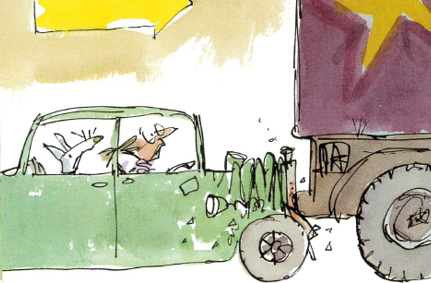 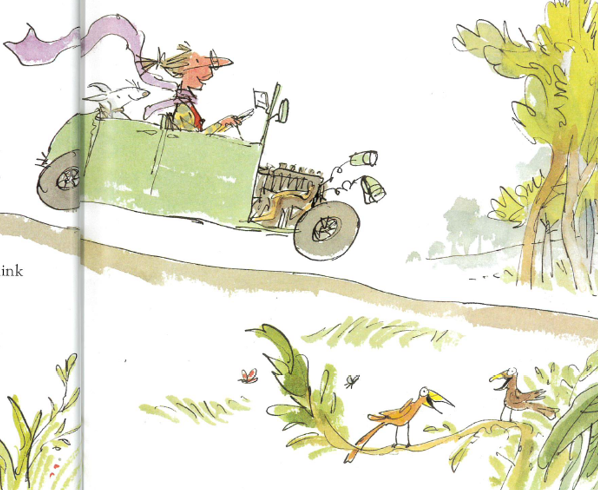 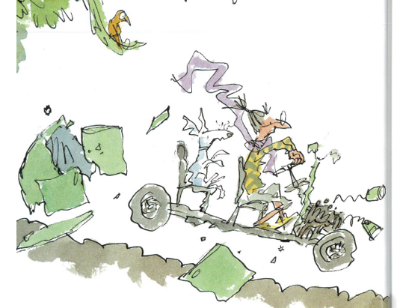 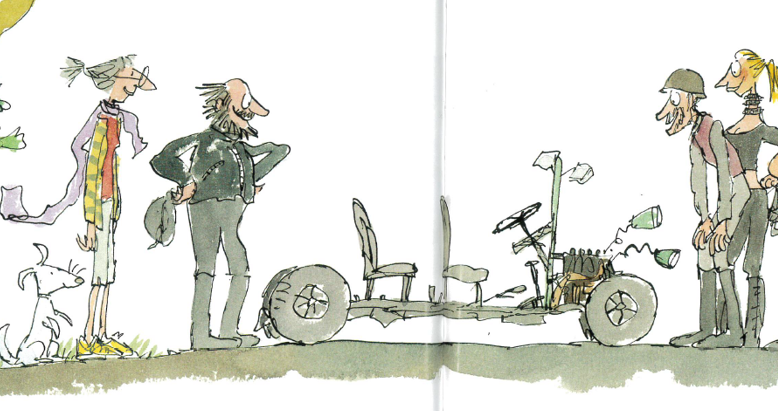 Possible Answers